Домашна работа по Български език- 5. клас – 18 седмица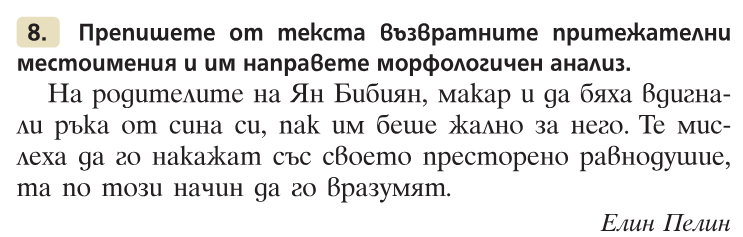 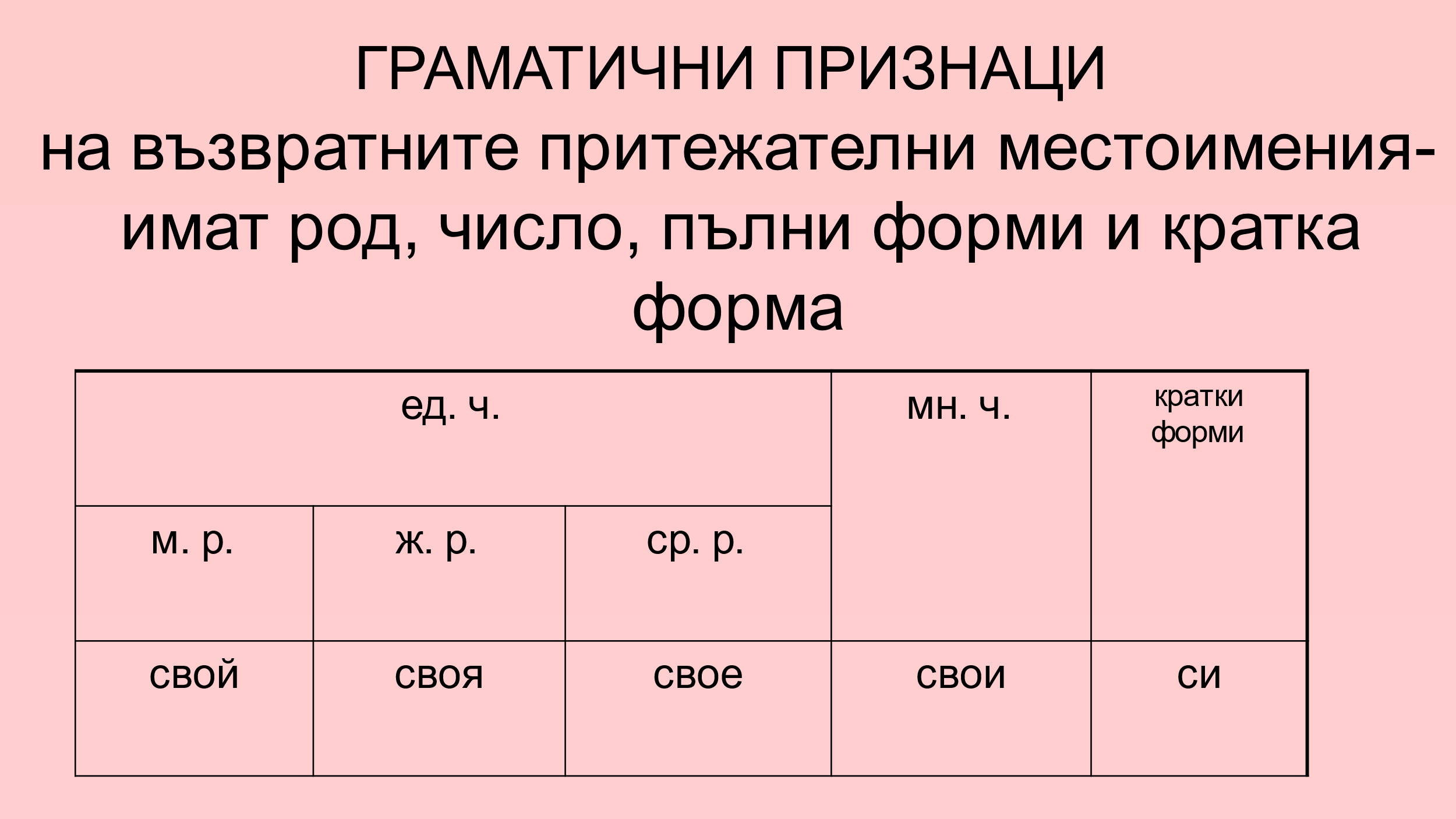 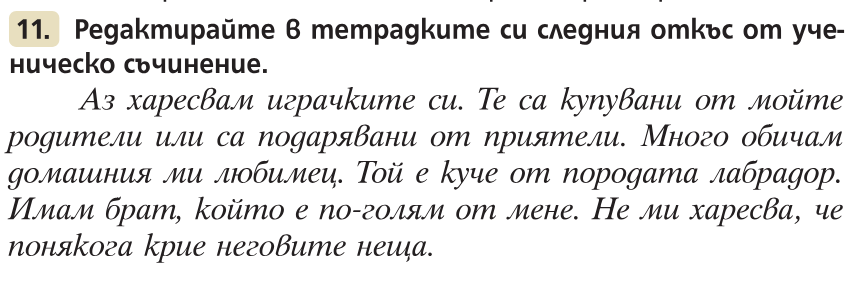 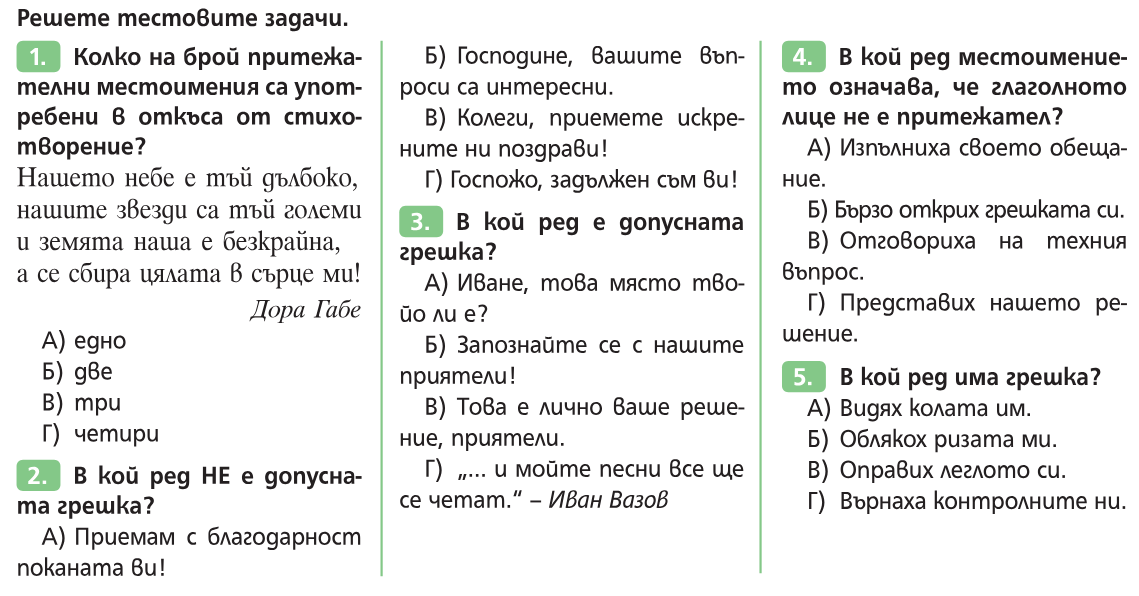 Домашна работа по Литература- 5. клас – 18 седмицаПрочетете Да четем с разбиране на стр.75 от учебника по литератураДомашна работа по История и цивилизации- 5. клас – 18 седмицаРазкажете за кукерите под формата на постер, презентация, рисунка или може да направите кукерска маска.